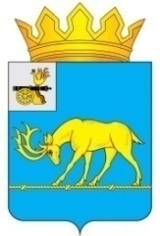 АДМИНИСТРАЦИЯ МУНИЦИПАЛЬНОГО ОБРАЗОВАНИЯ«ТЕМКИНСКИЙ РАЙОН» СМОЛЕНСКОЙ ОБЛАСТИПОСТАНОВЛЕНИЕот 18.03.2016 № 81                                                                                              с. ТемкиноО размещении информации о независимой оценке качества образовательной деятельности организаций, осуществляющих образовательную деятельность на территории муниципального образования «Темкинский район» Смоленской областиВ  соответствии с ч.10 ст.95.2  Федерального закона от 29.12.2012 года №273-Ф3 «Об образовании в Российской Федерации», приказом Минфина России от 22.07.2015 №116-н, руководствуясь п. 3 Методических рекомендаций по проведению независимой системы оценки качества работы образовательных организаций (письмо Минобрнауки России от 14.10.2013 № АП-1994/02), Администрация муниципального образования «Темкинский район» Смоленской области п о с т а н о в л я е т:1. Назначить ответственным отдел образования Администрации муниципального образования «Темкинский район» Смоленской области за предоставление информации о независимой оценке качества образовательной деятельности организаций, осуществляющих образовательную деятельность на территории муниципального образования «Темкинский район» Смоленской  области  для размещения на официальном сайте в информационно-коммуникационной системе «Интернет».2.  Контроль за исполнением настоящего постановления возложить на заместителя Главы муниципального образования «Темкинский район» Смоленской области В.С. Касмачову.Глава муниципального образования«Темкинский район» Смоленской области                                                Р.В.Журавлев